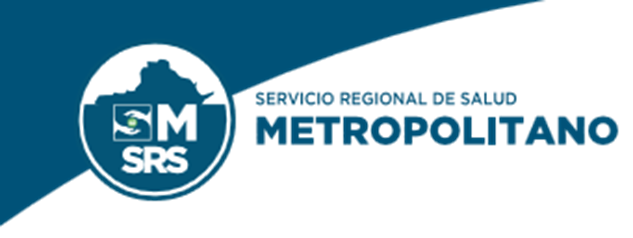 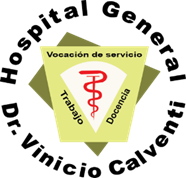 HOSPITAL GENERAL REGIONAL    “Dr. VINICIO CALVENTI”(Los Alcarrizos)Estadísticas y balances de gestión OAI 2018Total solicitudes vía Web…………………………………………………………………….. 04Total solicitudes de modo personal……………………………………………………… 04Lic. Nivia del OrbeGerente Oficina libre Acceso a la Información (OAI)Meses Solicitudes recibidasSolicitudes completadaSolicitudes en procesoSolicitudes declinadasEnero1100Febrero1100Marzo0000Abril1100Mayo0000Junio1100Julio2200Agosto1100Septiembre 1100Octubre0000Noviembre0000Diciembre0000Total080800